Выписка из приказа № 146 от 21.10.2022 года  о зачислении воспитанника путёвка № 76   в МБОУ «СОШ с. Верхнее Кузькино», структурное подразделение - детский сад «Лучик»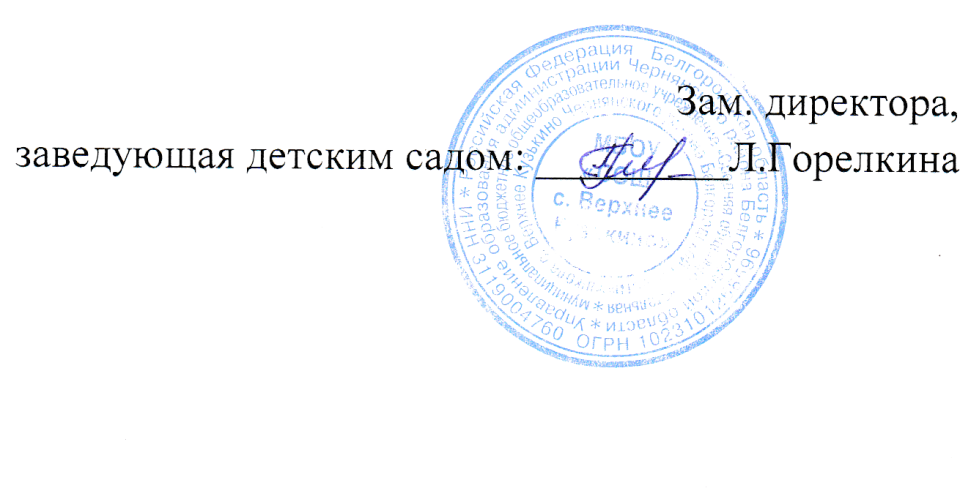 